Lesson 3 Practice Problems is a circle with radius . Which of the following is true? Select all that apply.The diameter of  is .The circumference of  is .The circumference of  is .One quarter of the circle has length .One quarter of the circle has length .The table shows an angle measure in radians and the amount of rotation about a circle corresponding to the angle. For example,  radians corresponds to 1 full rotation. Complete the table.A wheel has a radius of 1 foot. After the wheel has traveled a certain distance in the counterclockwise direction, the point  has returned to its original position. How many feet could the wheel have traveled? Select all that apply.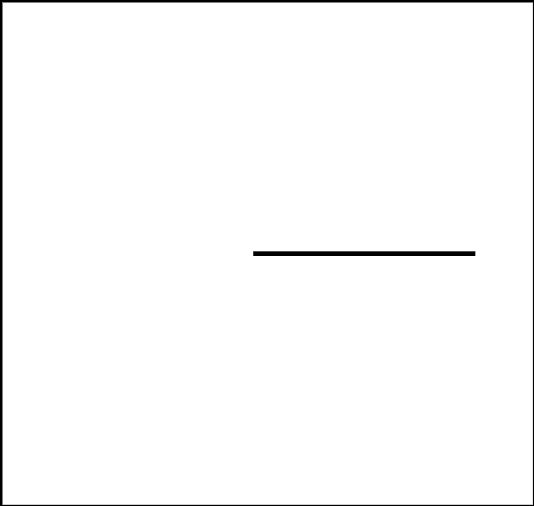 Here are some points labeled on the unit circle: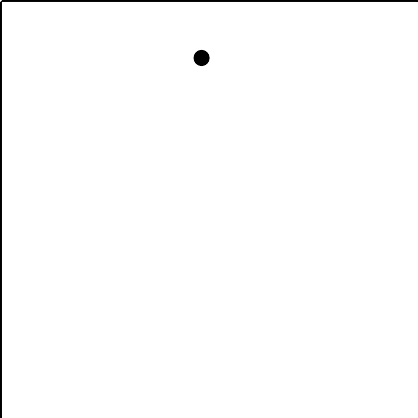 What is the measure in radians of angle ?Angle  is halfway between 0 radians and angle . What is the measure in radians of angle ?Label point  on the circle so that the measure of angle  is .Label point  on the circle so that the measure of angle  is .Mark the points on the unit circle with -coordinate .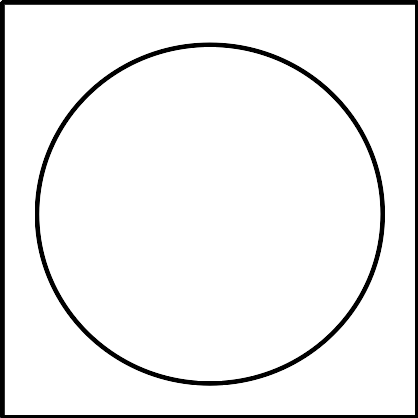 What are the -coordinates of those points? Explain how you know.The point  lies on a circle centered at . Where does the circle intersect the -axis? Where does the circle intersect the -axis? Explain how you know.(From Unit 6, Lesson 1.)Triangles  and  are similar. Explain why .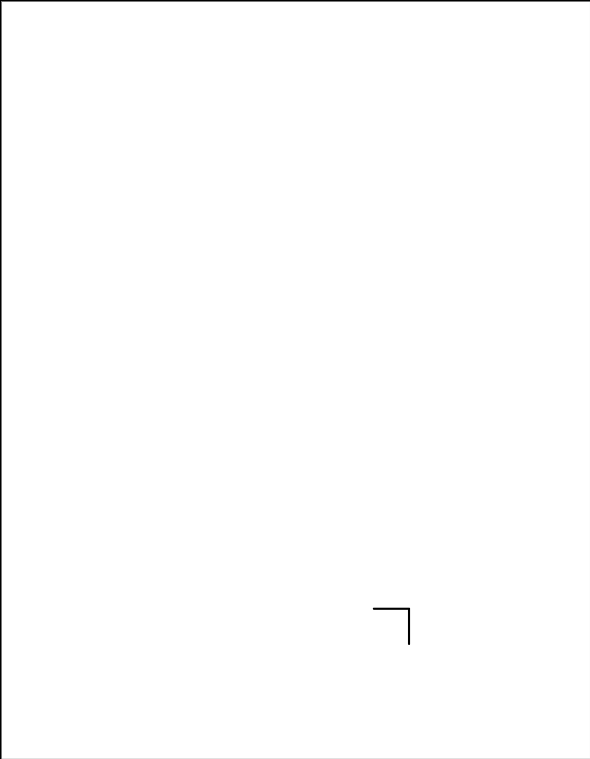 (From Unit 6, Lesson 2.)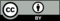 © CC BY 2019 by Illustrative Mathematics®angle measurerotation001